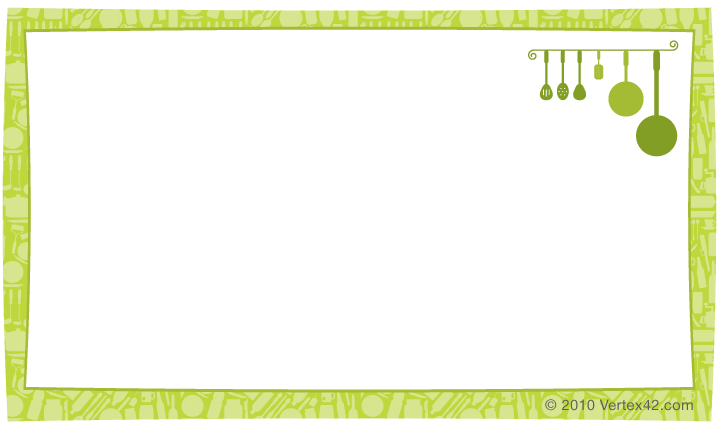 Title of RecipePrint these 3x5” recipe cards on regular paper or card stock.INGREDIENTS2 cups Chocolate Chips	2 Large Eggs	1 cup Butter¾ cup Sugar	¾ cup Brown Sugar	2 ¼ cup Flour1 tsp Baking Soda	1 tsp Salt	1 cup Chopped Nuts1 tsp Vanilla ExtractDIRECTIONSEdit the Title of the recipe and add a short DescriptionAdd Ingredients above using Ctrl+tab to insert a tabTo change the tab locations for the ingredients, go to Tabs in the Format menu, or edit the Ingredients style.The border of the recipe cards will print by default. To turn them off, go to Table Properties in the Table menu. Then in the Table tab, click on the Borders and Shading button. Click on None to turn off the borders, or All to turn on the borders.Title of RecipeEnter short description here.INGREDIENTS2 cups Ingredient 1	3 cups Ingredient 2	¾ cup Ingredient 3DIRECTIONSFirst stepSecond stepTitle of RecipeEnter short description here.INGREDIENTS2 cups Ingredient 1	3 cups Ingredient 2	¾ cup Ingredient 3DIRECTIONSFirst StepSecond Step